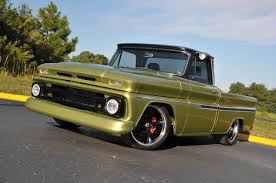 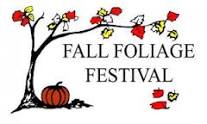 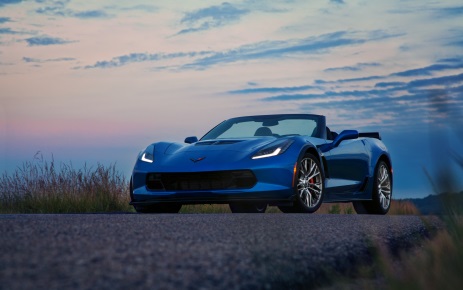 Fall Foliage Festival Annual Car, Truck, and Motorcycle Show & Oct. 12th 2019    -Swap Meet-        8am-1pmLocated at West Middle School 109 E. Garfield St., Martinsville, IN 46151Show Participants				Awards & Prizes	                                  Registration: 8:00 a.m. – 11:00 a.m. (Oct.12th)		Best of ShowPre-registration fee: $10.00	(Deadline Sept.28th)		People’s Choice and Top 20Day of Show: $15.00	(Oct. 12)				Many Specialty AwardsJudging - 11:00 a.m. to 12:00 p.m. 				Dash Plaques to First 100Awards presented at 1:00 p.m.												Entries receive chance at door prizes  (Participants are asked to parade 			Indoor restroom facilities availablethru Downtown Square following awards)                                                      Swap Meet VendorsParts, engines, hot rod/rat rod items, anything automotive relatedDay of Show: $10.00 (Oct. 12)Powered By: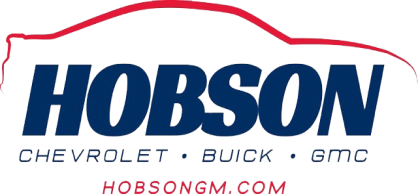 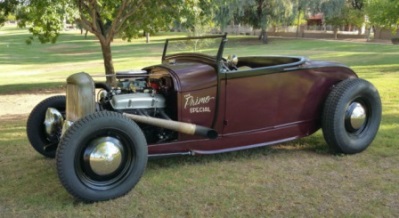 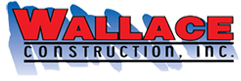 Name	 __________________________________ 	Make	________________________________Address	__________________________________	Model _________________________________Phone ___________________________________    	Year/color ______________________________Make checks payable to Fall Foliage Festival and mail to: P.O. Box 1245, Martinsville, Indiana  46151All pre-registrations must be mailed in prior to Oct. 1 deadline.www.morgancountyfallfoliagefestival.com